Сoco chanelinleidingCoco Chanel est la femme de la mode, parfum, les couleurs noir et blance, petites robes noires, et des citations.InhoudsopgaveIk wil jullie wat vertellen over: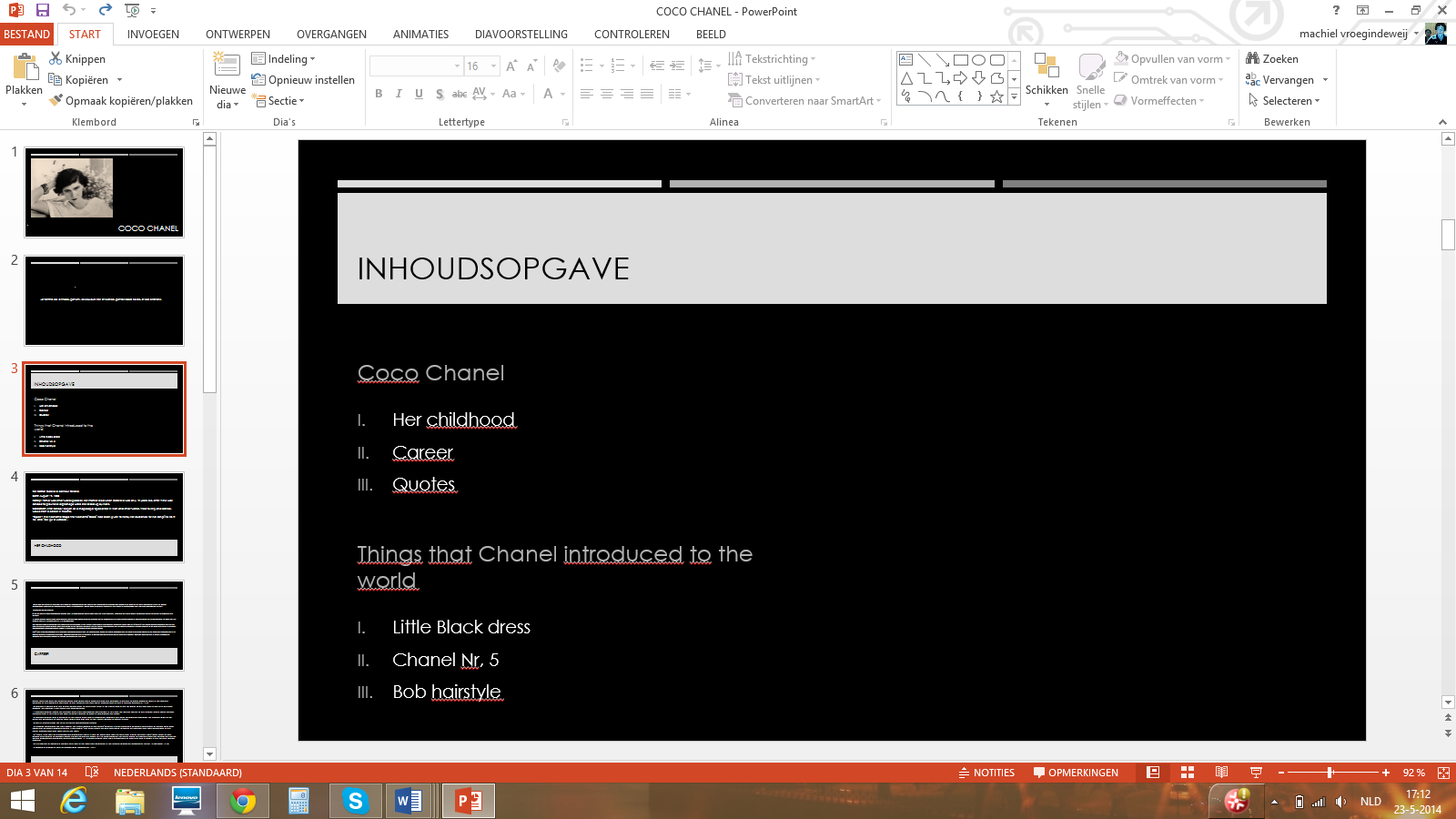 Her childhood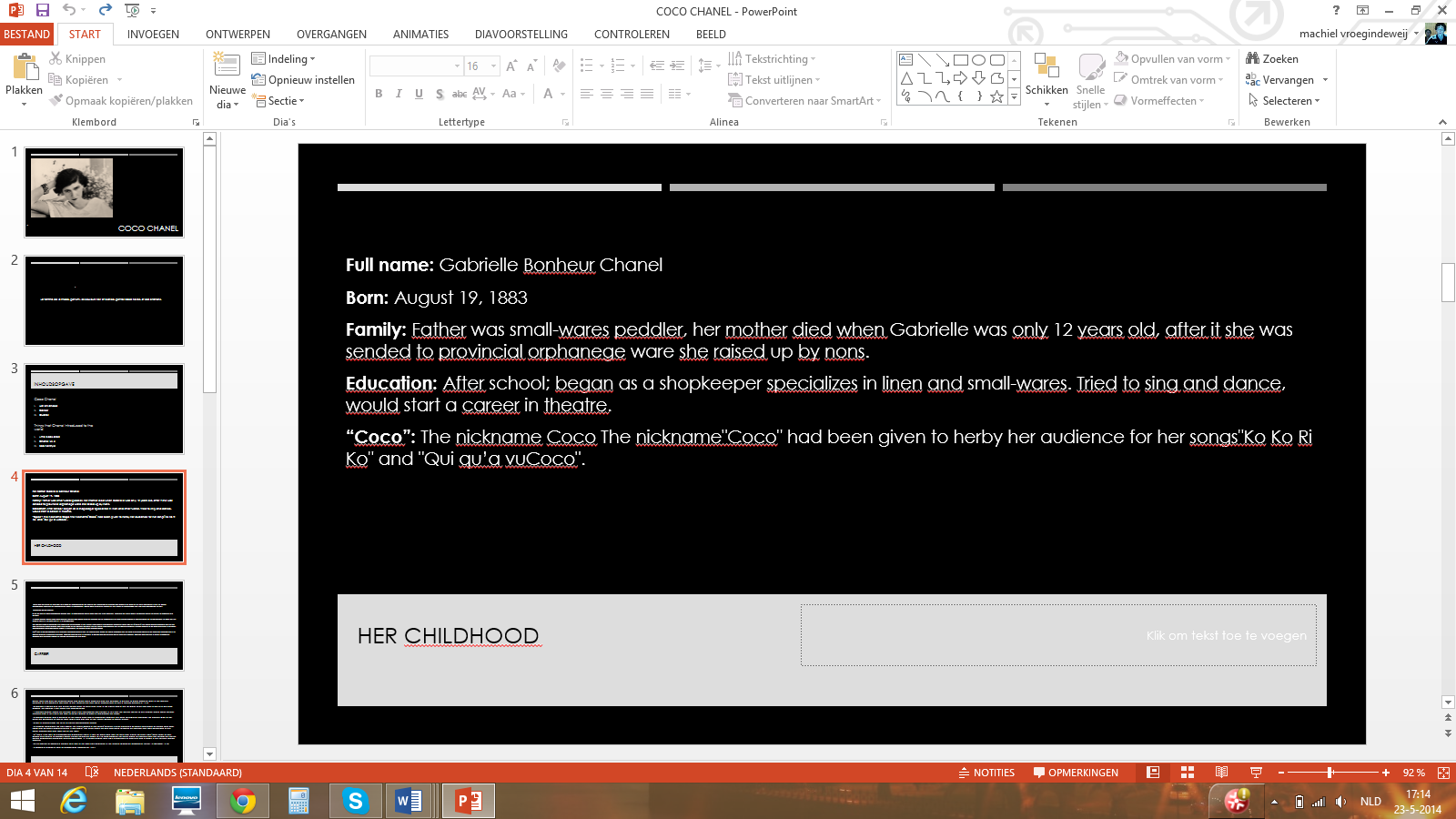 careerThere was no future, at that time, for a poor girl brought up by the charity. At the age of twenty-twoCoco Chanel met  a goodlooking gentle man and the lived together.  Whatdid she really want? To makea career for herself as amodiste – a milliner.9. Coco Chanel would soon meet another person who would help her change herlife completely. This was anEnglishman, a tbusinessman. He helpedChanel to open her first shop in Paris in1910, and later in 1913 herboutique.  At the age offifty-five, Coco Chanel was inthe prime of her beauty. Herface, like her figure, hadreached their ultimaterefinement. tPeople proved to be moreinterested in herface, photographers werepassionate about it. Thesewere the golden years forCoco ,A person who believethat better days are coming; Aperson who believe in herself;A powerfull woman, van zangeres naar hoeden begint Gabriëlle als zangeres op te treden in Vichy. Ze verwerft de bijnaam ‘Coco’, naar een geliefd liedje waarin ze zingt over een vermiste hond in Trocadero, genaamd Coco. 
 
Ze mislukt als zangeres, maar leert wel hotshot Etienne Balsan kennen. De twee beginnen een affaire en Etienne introduceert haar in de wereld van luxe, glamour en welvaart. Ze begint met het ontwerpen van hoeden, puur als hobby. De vrijage duurt niet lang en als Gabrielle Balsan verlaat, ontmoet ze al snel een vriend van hem die haar leven voor altijd zal veranderen: Arthur ‘Boy’ Capel. 
  ARTHUR 'BOY' CAPEL 
Arthur Boy wordt Chanels eerste en grootste liefde en adviseert haar een eigen hoedenwinkel te beginnen. Ze luistert: met zijn financiële hulp opent ze in 1910 Chanel Modes aan de Rue Cambon 31 in Parijs. Tussen 1913 en 1915 opent ze nog twee boetieks in Biarritz en Deauville, steden waar de sociale elite tijdens de oorlog graag naartoe trekt om in ballingschap te verblijven. De eenvoudige hoeden van Chanel zijn al snel populair bij socialites.
 QuotesCoco Chanel is ook bekend om haar unieke uitspraken, quotes. Hier zie je er een aantal:Little black dressLITTLE BLACK DRESS 
Vijf jaar later, in 1926, ontwerpt ze haar beroemde Little Black Dress, geïnspireerd op het uniform dat ze als klein meisje droeg. Tot dan toe is zwart een kleur die vooral wordt gebruikt in rouwkleding, maar Chanels zwarte strapless jurkje slaat in als een bom. Het ontwerp straalt een luxe uit die voor iedereen in de maatschappij. Ook nu zijn the litttle black dresses onwijs populair en volgens de modewereld zou iedere vrouw er een in haar kast moeten hebben hangen.Chanel Nr. 5Toch blijft Chanel de ene na de andere klassieker ontwerpen. In 1921 lanceert Chanel haar eerste parfum,Chanel No. 5. Ze doet dit onder het bedrijf Chanel Parfums, waarvan de Franse zakenman Jacques Wertheimervoor 70% eigenaar is. Zijzelf krijgt slechts 10% van de inkomsten van het verkoopkanon Chanel No. 5 – iets waar ze hevig tegen protesteert.Bob hairstyleAs the "Roaring Twenties" progressed hair styles shifted from wild and exotic to the more typical short and straight look of the bob.Coco Chanel was definitely a spokeswoman and influential in getting bobbed hair rolling. She cut her hair like this in 1917, long before the look became popular.Because of the fashions of the 1920s relied heavily on hats to bring the whole look together women started wearing their long hair in tight chignons (sheen-yon) to hold it close to their scalp.